Lab Training Needs Assessment for Most Commonly Required Training                                                                                      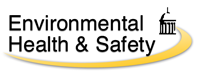 Worksheet for PI:_______________________________________List all personnel working in this PI’s lab.  Add rows if needed.  Review activities conducted by individuals and place an “X” in the column if the individual does these work activities or is exposed to the listed hazard.  Submit/return the completed form to your EHS Safety Advisor.1 = Site-specific training record, available through the ICON training course in HR Self-Service My Training 	3 = Required annually2 = Required annually for at least one (1) person in the lab 					4 = Required every 2 years or upon significant change in the regulations1 = Site-specific training record, available through the ICON training course in HR Self-Service My Training 	3 = Required annually2 = Required annually for at least one (1) person in the lab 					4 = Required every 2 years or upon significant change in the regulationsName of PersonnelChemical Safety, GeneralWill use/handle chemicals in a  lab setting?Fume Hood SafetyWill use a chemical fume hood to limit exposure to hazardous chemicals?  Personal Protective Equipment (PPE)Will work with hazardous materials and/or be exposed to hazards requiring PPE to control hazards?  Respirators/MasksWill wear a respirator or  dust mask?Hazardous WasteWill manage hazardous chemical waste generated in a lab setting?Biohazardous WasteWill generate or handle biohazardous waste?Biological Safety, GeneralWill work with biological agents/materials?Advanced Biological SafetyWill work with biological organisms categorized as  Risk Group 2?Bloodborne PathogensWill work with human materials such as blood, tissue, cells, specimens (determined to be at-risk workers)?Recombinant DNAWill work with recombinant DNA or recombinant organisms?Formaldehyde SafetyWill use/handle formaldehyde or formaldehyde-releasing materials?Select Agent ToxinsWill work with exempt quantities of select agent toxins (such as tetrodotoxin, conotoxin, botulinum toxin, etc.)?Shipping Infectious SubstancesWill ship dry ice, diagnostic specimens, and/or infectious materials?Shipping Dry Ice (only)Will ship items with dry ice as the only hazardous materials?Radiation Safety, GeneralWill use radioactive materials in non-human research?Radiation Safety, AwarenessWill not use radiation but works in a lab approved for radioactive materials use?Training ReferenceTraining/Courses Needed by Activity and/or Hazard                     Training/Courses Needed by Activity and/or Hazard                     Training/Courses Needed by Activity and/or Hazard                     Training/Courses Needed by Activity and/or Hazard                     Training/Courses Needed by Activity and/or Hazard                     Training/Courses Needed by Activity and/or Hazard                     Training/Courses Needed by Activity and/or Hazard                     Training/Courses Needed by Activity and/or Hazard                     Training/Courses Needed by Activity and/or Hazard                     Training/Courses Needed by Activity and/or Hazard                     Training/Courses Needed by Activity and/or Hazard                     Training/Courses Needed by Activity and/or Hazard                     Training/Courses Needed by Activity and/or Hazard                     Training/Courses Needed by Activity and/or Hazard                     Lab Personnel Activities(if the answer is yes, the star indicates which course is required)Lab Chem. Safety 1W008CM    + Site-Specific Lab Chemical SafetyLab Chem. Safety 1W008CM    + Site-Specific Lab Chemical SafetyChemical Fume HoodsW485CM PPE Awareness  for LabsW157CM Respirator – Vol. UseW050OS **Alternate courses for required respirator useHaz. Waste  for Labs 2  W07HAZBiohazardous Waste  W524HZBasic Bio. Safety W004BOAdvanced Biosafety W005BOBloodborne Pathogens for Labs  1  W003BO + Site-Specific BBPBBP for Labs Refresher  3 W132BOrDNA ResearchW137BOFormaldehyde SafetyW470CMChemical Safety, GeneralWill use/handle chemicals in a lab setting?Fume Hood SafetyWill use a chemical fume hood to limit exposure to hazardous chemicals?Personal Protective Equipment (PPE)Will work with hazardous materials and/or be exposed to hazards requiring PPE to control hazards?Respirators/MasksWill wear a respirator or dust mask?Hazardous WasteWill manage hazardous chemical waste generated in a lab setting?Biohazardous WasteWill generate or handle biohazardous waste generated in a lab setting?Biological Safety, GeneralWill work with biological agents/material?Advanced Biological SafetyWill work with biological organisms categorized as Risk Group 2?Bloodborne PathogensWill work with human materials such as blood, tissue, cells, specimens (determined to be at-risk workers)?Recombinant DNAWill work with recombinant DNA or recombinant  organisms?Formaldehyde SafetyWill use/handle formaldehyde or formaldehyde releasing materials?Continued on next pageTraining Reference - ContinuedTraining/Courses Needed by Activity and/or Hazard                     Training/Courses Needed by Activity and/or Hazard                     Training/Courses Needed by Activity and/or Hazard                     Training/Courses Needed by Activity and/or Hazard                     Training/Courses Needed by Activity and/or Hazard                     Training/Courses Needed by Activity and/or Hazard                     Training/Courses Needed by Activity and/or Hazard                     Training/Courses Needed by Activity and/or Hazard                     Training/Courses Needed by Activity and/or Hazard                     Training/Courses Needed by Activity and/or Hazard                     Training/Courses Needed by Activity and/or Hazard                     Training/Courses Needed by Activity and/or Hazard                     Training/Courses Needed by Activity and/or Hazard                     Lab Personnel Activities(if the answer is yes, the star indicates which course is required)Select Agent ToxinsW006BOShipping Infectious Substances4W009BOShipping with Dry Ice4W052BORAM Safety Basic W002RD; Refresher W001RD  3Radiation Awareness for LabsW528RDSelect Agent ToxinsWill work with exempt quantities of select agent toxins (such as tetrodotoxin, conotoxin, botulinum toxin, etc.)?Shipping Infectious SubstancesWill ship dry ice, diagnostic specimens, and/or infectious materials?Shipping Dry Ice (only)Will ship items with dry ice as the only hazardous materials?Radiation Safety, GeneralWill use radioactive materials in a non-human research?Radiation Safety, AwarenessWill not use radiation, but works in a lab approved for radioactive materials use?